Автоматизированный банк данныхАвтоматизированный банк данныхАвтоматизированный банк данныхАвтоматизированный банк данныхАвтоматизированный банк данныхАвтоматизированный банк данныхАвтоматизированный банк данныхАвтоматизированный банк данныхАвтоматизированный банк данныхФорма 2Форма 2"Книга памяти" Республики Беларусь"Книга памяти" Республики Беларусь"Книга памяти" Республики Беларусь"Книга памяти" Республики Беларусь"Книга памяти" Республики Беларусь"Книга памяти" Республики Беларусь"Книга памяти" Республики Беларусь"Книга памяти" Республики Беларусь"Книга памяти" Республики БеларусьВоинское захоронение № 4339Воинское захоронение № 4339Воинское захоронение № 4339Воинское захоронение № 4339Воинское захоронение № 4339Воинское захоронение № 4339Воинское захоронение № 4339Воинское захоронение № 4339Воинское захоронение № 4339По состоянию на 26.08.2019 г.По состоянию на 26.08.2019 г.По состоянию на 26.08.2019 г.По состоянию на 26.08.2019 г.По состоянию на 26.08.2019 г.По состоянию на 26.08.2019 г.По состоянию на 26.08.2019 г.По состоянию на 26.08.2019 г.По состоянию на 26.08.2019 г.Место нахождения: Витебская областьМесто нахождения: Витебская областьМесто нахождения: Витебская областьМесто нахождения: Витебская областьМесто нахождения: Витебская областьМесто нахождения: Витебская областьМесто нахождения: Витебская областьМесто нахождения: Витебская областьМесто нахождения: Витебская областьЛиозненский районЛиозненский районЛиозненский районЛиозненский районЛиозненский районЛиозненский с/с Лиозненский с/с Лиозненский с/с Лиозненский с/с Лиозненский с/с НП: Дубровка, деревняНП: Дубровка, деревняНП: Дубровка, деревняНП: Дубровка, деревняНП: Дубровка, деревня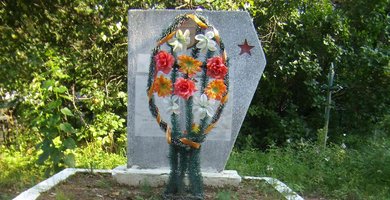 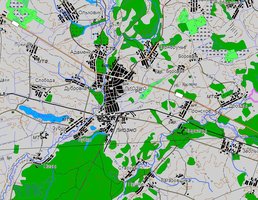 Тип воинского захоронения БМТип воинского захоронения БМТип воинского захоронения БМТип воинского захоронения БМТип воинского захоронения БМТип воинского захоронения БМТип воинского захоронения БМТип воинского захоронения БМТип воинского захоронения БМБоевые действия 2МВБоевые действия 2МВБоевые действия 2МВБоевые действия 2МВБоевые действия 2МВБоевые действия 2МВБоевые действия 2МВБоевые действия 2МВБоевые действия 2МВДата захоронения 1943Дата захоронения 1943Дата захоронения 1943Дата захоронения 1943Дата захоронения 1943Дата захоронения 1943Дата захоронения 1943Дата захоронения 1943Дата захоронения 1943Дата установки памятника 1965Дата установки памятника 1965Дата установки памятника 1965Дата установки памятника 1965Дата установки памятника 1965Дата установки памятника 1965Дата установки памятника 1965Дата установки памятника 1965Дата установки памятника 1965Дата установки знака —Дата установки знака —Дата установки знака —Дата установки знака —Дата установки знака —Дата установки знака —Дата установки знака —Дата установки знака —Дата установки знака —Количество похороненныхКоличество похороненныхКоличество похороненныхКоличество похороненныхКоличество похороненныхИз нихИз нихИз нихИз нихИз нихИз нихИз нихИз нихИз нихИз нихИз нихИз нихИз нихКоличество похороненныхКоличество похороненныхКоличество похороненныхКоличество похороненныхКоличество похороненныхизвестныхизвестныхнеизвестныхнеизвестныхвоеннослу-жащихучастников сопротивле-нияучастников сопротивле-нияучастников сопротивле-нияжертв войныжертв войныжертв войнывоенноплен-ныхвоенноплен-ных58585858585858005800000000Описание захоронения В/кладб. N2. ОБЕЛИСК. БЕТОН. Н=1,5М. ОГРАЖДЕН. МЕТАЛЛИЧ. 3,45х4,6М. Описание захоронения В/кладб. N2. ОБЕЛИСК. БЕТОН. Н=1,5М. ОГРАЖДЕН. МЕТАЛЛИЧ. 3,45х4,6М. Описание захоронения В/кладб. N2. ОБЕЛИСК. БЕТОН. Н=1,5М. ОГРАЖДЕН. МЕТАЛЛИЧ. 3,45х4,6М. Описание захоронения В/кладб. N2. ОБЕЛИСК. БЕТОН. Н=1,5М. ОГРАЖДЕН. МЕТАЛЛИЧ. 3,45х4,6М. Описание захоронения В/кладб. N2. ОБЕЛИСК. БЕТОН. Н=1,5М. ОГРАЖДЕН. МЕТАЛЛИЧ. 3,45х4,6М. Описание захоронения В/кладб. N2. ОБЕЛИСК. БЕТОН. Н=1,5М. ОГРАЖДЕН. МЕТАЛЛИЧ. 3,45х4,6М. Описание захоронения В/кладб. N2. ОБЕЛИСК. БЕТОН. Н=1,5М. ОГРАЖДЕН. МЕТАЛЛИЧ. 3,45х4,6М. Описание захоронения В/кладб. N2. ОБЕЛИСК. БЕТОН. Н=1,5М. ОГРАЖДЕН. МЕТАЛЛИЧ. 3,45х4,6М. Описание захоронения В/кладб. N2. ОБЕЛИСК. БЕТОН. Н=1,5М. ОГРАЖДЕН. МЕТАЛЛИЧ. 3,45х4,6М. Описание захоронения В/кладб. N2. ОБЕЛИСК. БЕТОН. Н=1,5М. ОГРАЖДЕН. МЕТАЛЛИЧ. 3,45х4,6М. Описание захоронения В/кладб. N2. ОБЕЛИСК. БЕТОН. Н=1,5М. ОГРАЖДЕН. МЕТАЛЛИЧ. 3,45х4,6М. Описание захоронения В/кладб. N2. ОБЕЛИСК. БЕТОН. Н=1,5М. ОГРАЖДЕН. МЕТАЛЛИЧ. 3,45х4,6М. Описание захоронения В/кладб. N2. ОБЕЛИСК. БЕТОН. Н=1,5М. ОГРАЖДЕН. МЕТАЛЛИЧ. 3,45х4,6М. Описание захоронения В/кладб. N2. ОБЕЛИСК. БЕТОН. Н=1,5М. ОГРАЖДЕН. МЕТАЛЛИЧ. 3,45х4,6М. Описание захоронения В/кладб. N2. ОБЕЛИСК. БЕТОН. Н=1,5М. ОГРАЖДЕН. МЕТАЛЛИЧ. 3,45х4,6М. Описание захоронения В/кладб. N2. ОБЕЛИСК. БЕТОН. Н=1,5М. ОГРАЖДЕН. МЕТАЛЛИЧ. 3,45х4,6М. Описание захоронения В/кладб. N2. ОБЕЛИСК. БЕТОН. Н=1,5М. ОГРАЖДЕН. МЕТАЛЛИЧ. 3,45х4,6М. Описание захоронения В/кладб. N2. ОБЕЛИСК. БЕТОН. Н=1,5М. ОГРАЖДЕН. МЕТАЛЛИЧ. 3,45х4,6М. Описание захоронения В/кладб. N2. ОБЕЛИСК. БЕТОН. Н=1,5М. ОГРАЖДЕН. МЕТАЛЛИЧ. 3,45х4,6М. Описание захоронения В/кладб. N2. ОБЕЛИСК. БЕТОН. Н=1,5М. ОГРАЖДЕН. МЕТАЛЛИЧ. 3,45х4,6М. Описание захоронения В/кладб. N2. ОБЕЛИСК. БЕТОН. Н=1,5М. ОГРАЖДЕН. МЕТАЛЛИЧ. 3,45х4,6М. Описание захоронения В/кладб. N2. ОБЕЛИСК. БЕТОН. Н=1,5М. ОГРАЖДЕН. МЕТАЛЛИЧ. 3,45х4,6М. Описание захоронения В/кладб. N2. ОБЕЛИСК. БЕТОН. Н=1,5М. ОГРАЖДЕН. МЕТАЛЛИЧ. 3,45х4,6М. Описание захоронения В/кладб. N2. ОБЕЛИСК. БЕТОН. Н=1,5М. ОГРАЖДЕН. МЕТАЛЛИЧ. 3,45х4,6М. Описание захоронения В/кладб. N2. ОБЕЛИСК. БЕТОН. Н=1,5М. ОГРАЖДЕН. МЕТАЛЛИЧ. 3,45х4,6М. Описание захоронения В/кладб. N2. ОБЕЛИСК. БЕТОН. Н=1,5М. ОГРАЖДЕН. МЕТАЛЛИЧ. 3,45х4,6М. Описание захоронения В/кладб. N2. ОБЕЛИСК. БЕТОН. Н=1,5М. ОГРАЖДЕН. МЕТАЛЛИЧ. 3,45х4,6М. Описание захоронения В/кладб. N2. ОБЕЛИСК. БЕТОН. Н=1,5М. ОГРАЖДЕН. МЕТАЛЛИЧ. 3,45х4,6М. Описание захоронения В/кладб. N2. ОБЕЛИСК. БЕТОН. Н=1,5М. ОГРАЖДЕН. МЕТАЛЛИЧ. 3,45х4,6М. Описание захоронения В/кладб. N2. ОБЕЛИСК. БЕТОН. Н=1,5М. ОГРАЖДЕН. МЕТАЛЛИЧ. 3,45х4,6М. Описание захоронения В/кладб. N2. ОБЕЛИСК. БЕТОН. Н=1,5М. ОГРАЖДЕН. МЕТАЛЛИЧ. 3,45х4,6М. Описание захоронения В/кладб. N2. ОБЕЛИСК. БЕТОН. Н=1,5М. ОГРАЖДЕН. МЕТАЛЛИЧ. 3,45х4,6М. Описание захоронения В/кладб. N2. ОБЕЛИСК. БЕТОН. Н=1,5М. ОГРАЖДЕН. МЕТАЛЛИЧ. 3,45х4,6М. Описание захоронения В/кладб. N2. ОБЕЛИСК. БЕТОН. Н=1,5М. ОГРАЖДЕН. МЕТАЛЛИЧ. 3,45х4,6М. Описание захоронения В/кладб. N2. ОБЕЛИСК. БЕТОН. Н=1,5М. ОГРАЖДЕН. МЕТАЛЛИЧ. 3,45х4,6М. Описание захоронения В/кладб. N2. ОБЕЛИСК. БЕТОН. Н=1,5М. ОГРАЖДЕН. МЕТАЛЛИЧ. 3,45х4,6М. Описание захоронения В/кладб. N2. ОБЕЛИСК. БЕТОН. Н=1,5М. ОГРАЖДЕН. МЕТАЛЛИЧ. 3,45х4,6М. Описание захоронения В/кладб. N2. ОБЕЛИСК. БЕТОН. Н=1,5М. ОГРАЖДЕН. МЕТАЛЛИЧ. 3,45х4,6М. Описание захоронения В/кладб. N2. ОБЕЛИСК. БЕТОН. Н=1,5М. ОГРАЖДЕН. МЕТАЛЛИЧ. 3,45х4,6М. Описание захоронения В/кладб. N2. ОБЕЛИСК. БЕТОН. Н=1,5М. ОГРАЖДЕН. МЕТАЛЛИЧ. 3,45х4,6М. Описание захоронения В/кладб. N2. ОБЕЛИСК. БЕТОН. Н=1,5М. ОГРАЖДЕН. МЕТАЛЛИЧ. 3,45х4,6М. Описание захоронения В/кладб. N2. ОБЕЛИСК. БЕТОН. Н=1,5М. ОГРАЖДЕН. МЕТАЛЛИЧ. 3,45х4,6М. Описание захоронения В/кладб. N2. ОБЕЛИСК. БЕТОН. Н=1,5М. ОГРАЖДЕН. МЕТАЛЛИЧ. 3,45х4,6М. Описание захоронения В/кладб. N2. ОБЕЛИСК. БЕТОН. Н=1,5М. ОГРАЖДЕН. МЕТАЛЛИЧ. 3,45х4,6М. Описание захоронения В/кладб. N2. ОБЕЛИСК. БЕТОН. Н=1,5М. ОГРАЖДЕН. МЕТАЛЛИЧ. 3,45х4,6М. Описание захоронения В/кладб. N2. ОБЕЛИСК. БЕТОН. Н=1,5М. ОГРАЖДЕН. МЕТАЛЛИЧ. 3,45х4,6М. Описание захоронения В/кладб. N2. ОБЕЛИСК. БЕТОН. Н=1,5М. ОГРАЖДЕН. МЕТАЛЛИЧ. 3,45х4,6М. Описание захоронения В/кладб. N2. ОБЕЛИСК. БЕТОН. Н=1,5М. ОГРАЖДЕН. МЕТАЛЛИЧ. 3,45х4,6М. Описание захоронения В/кладб. N2. ОБЕЛИСК. БЕТОН. Н=1,5М. ОГРАЖДЕН. МЕТАЛЛИЧ. 3,45х4,6М. Описание захоронения В/кладб. N2. ОБЕЛИСК. БЕТОН. Н=1,5М. ОГРАЖДЕН. МЕТАЛЛИЧ. 3,45х4,6М. Описание захоронения В/кладб. N2. ОБЕЛИСК. БЕТОН. Н=1,5М. ОГРАЖДЕН. МЕТАЛЛИЧ. 3,45х4,6М. Описание захоронения В/кладб. N2. ОБЕЛИСК. БЕТОН. Н=1,5М. ОГРАЖДЕН. МЕТАЛЛИЧ. 3,45х4,6М. Описание захоронения В/кладб. N2. ОБЕЛИСК. БЕТОН. Н=1,5М. ОГРАЖДЕН. МЕТАЛЛИЧ. 3,45х4,6М. Описание захоронения В/кладб. N2. ОБЕЛИСК. БЕТОН. Н=1,5М. ОГРАЖДЕН. МЕТАЛЛИЧ. 3,45х4,6М. Описание захоронения В/кладб. N2. ОБЕЛИСК. БЕТОН. Н=1,5М. ОГРАЖДЕН. МЕТАЛЛИЧ. 3,45х4,6М. Описание захоронения В/кладб. N2. ОБЕЛИСК. БЕТОН. Н=1,5М. ОГРАЖДЕН. МЕТАЛЛИЧ. 3,45х4,6М. Описание захоронения В/кладб. N2. ОБЕЛИСК. БЕТОН. Н=1,5М. ОГРАЖДЕН. МЕТАЛЛИЧ. 3,45х4,6М. Описание захоронения В/кладб. N2. ОБЕЛИСК. БЕТОН. Н=1,5М. ОГРАЖДЕН. МЕТАЛЛИЧ. 3,45х4,6М. Описание захоронения В/кладб. N2. ОБЕЛИСК. БЕТОН. Н=1,5М. ОГРАЖДЕН. МЕТАЛЛИЧ. 3,45х4,6М. Описание захоронения В/кладб. N2. ОБЕЛИСК. БЕТОН. Н=1,5М. ОГРАЖДЕН. МЕТАЛЛИЧ. 3,45х4,6М. Описание захоронения В/кладб. N2. ОБЕЛИСК. БЕТОН. Н=1,5М. ОГРАЖДЕН. МЕТАЛЛИЧ. 3,45х4,6М. Описание захоронения В/кладб. N2. ОБЕЛИСК. БЕТОН. Н=1,5М. ОГРАЖДЕН. МЕТАЛЛИЧ. 3,45х4,6М. Описание захоронения В/кладб. N2. ОБЕЛИСК. БЕТОН. Н=1,5М. ОГРАЖДЕН. МЕТАЛЛИЧ. 3,45х4,6М. Описание захоронения В/кладб. N2. ОБЕЛИСК. БЕТОН. Н=1,5М. ОГРАЖДЕН. МЕТАЛЛИЧ. 3,45х4,6М. Описание захоронения В/кладб. N2. ОБЕЛИСК. БЕТОН. Н=1,5М. ОГРАЖДЕН. МЕТАЛЛИЧ. 3,45х4,6М. Описание захоронения В/кладб. N2. ОБЕЛИСК. БЕТОН. Н=1,5М. ОГРАЖДЕН. МЕТАЛЛИЧ. 3,45х4,6М. Описание захоронения В/кладб. N2. ОБЕЛИСК. БЕТОН. Н=1,5М. ОГРАЖДЕН. МЕТАЛЛИЧ. 3,45х4,6М. Описание захоронения В/кладб. N2. ОБЕЛИСК. БЕТОН. Н=1,5М. ОГРАЖДЕН. МЕТАЛЛИЧ. 3,45х4,6М. Описание захоронения В/кладб. N2. ОБЕЛИСК. БЕТОН. Н=1,5М. ОГРАЖДЕН. МЕТАЛЛИЧ. 3,45х4,6М. № п/п№ п/пвоинское звание воинское звание воинское звание фамилияфамилияимяимяотчествогод рожденияместо рожденияместо службы, должностьдата гибелидата гибелиПричи на гибелиКате гория погиб шегоКате гория погиб шегоместо захо роне ниядополнительная информациядополнительная информациядополнительная информацияместо призыва дополнительная информация о месте захоронения11КрасноармеецКрасноармеецКрасноармеецАСТАНИНАСТАНИНАЛЕКСАНДРАЛЕКСАНДРИВАНОВИЧ190197 сд, 18.11.194318.11.1943Страна: Беларусь, Область: Витебская, Район: Лиозненский, Сельсовет: Лиозненский, НП: Дубровка, деревняБелорусская ССР, Витебская обл. , Лиозненский р-н, д. Дубровка, западнее, 200 мБелорусская ССР, Витебская обл. , Лиозненский р-н, д. Дубровка, западнее, 200 мБелорусская ССР, Витебская обл. , Лиозненский р-н, д. Дубровка, западнее, 200 м22КрасноармеецКрасноармеецКрасноармеецБЕЛКИНБЕЛКИНВАСИЛИЙВАСИЛИЙИВАНОВИЧ190597 сд, 24.11.194324.11.1943Страна: Беларусь, Область: Витебская, Район: Лиозненский, Сельсовет: Лиозненский, НП: Дубровка, деревняБелорусская ССР, Витебская обл. , Лиозненский р-н, д. Дубровка, западнее, 200 мБелорусская ССР, Витебская обл. , Лиозненский р-н, д. Дубровка, западнее, 200 мБелорусская ССР, Витебская обл. , Лиозненский р-н, д. Дубровка, западнее, 200 м33КрасноармеецКрасноармеецКрасноармеецБОРОДКИНБОРОДКИННИКОЛАЙНИКОЛАЙИВАНОВИЧ192597сд, 11.11.194311.11.1943Страна: Беларусь, Область: Витебская, Район: Лиозненский, Сельсовет: Лиозненский, НП: Дубровка, деревняБелорусская ССР, Витебская обл. , Лиозненский р-н, д. Дубровка, западнее, 200 мБелорусская ССР, Витебская обл. , Лиозненский р-н, д. Дубровка, западнее, 200 мБелорусская ССР, Витебская обл. , Лиозненский р-н, д. Дубровка, западнее, 200 м44КрасноармеецКрасноармеецКрасноармеецБЫКОВСКИЙБЫКОВСКИЙИВАНИВАННИКИФОРОВИЧ1907158 сд, 09.10.194309.10.1943Страна: Беларусь, Область: Витебская, Район: Лиозненский, Сельсовет: Лиозненский, НП: Дубровка, деревняБелорусская ССР, Витебская обл. , Лиозненский р-н, д. Дубровка, в районе, братская могилаБелорусская ССР, Витебская обл. , Лиозненский р-н, д. Дубровка, в районе, братская могилаБелорусская ССР, Витебская обл. , Лиозненский р-н, д. Дубровка, в районе, братская могила55РядовойРядовойРядовойГЕНЕРАЛОВГЕНЕРАЛОВОСИПОСИПСЕРГЕЕВИЧ1902879 СП 158 сд, 19.10.194319.10.1943Страна: Беларусь, Область: Витебская, Район: Лиозненский, Сельсовет: Лиозненский, НП: Дубровка, деревняНа кладбище в д. Дубровка Лиозненсокго районаНа кладбище в д. Дубровка Лиозненсокго районаНа кладбище в д. Дубровка Лиозненсокго района66РядовойРядовойРядовойГЕРАСИМОВГЕРАСИМОВМИХАИЛМИХАИЛИВАНОВИЧ1902879 СП 158 сд, 28.10.194328.10.1943Страна: Беларусь, Область: Витебская, Район: Лиозненский, Сельсовет: Лиозненский, НП: Дубровка, деревняНа кладбище в д. Дубровка Лиозненсокго районаНа кладбище в д. Дубровка Лиозненсокго районаНа кладбище в д. Дубровка Лиозненсокго района77Мл.лейтенантМл.лейтенантМл.лейтенантГОЛОВИХИНГОЛОВИХИНАЛЕКСЕЙАЛЕКСЕЙВАСИЛЬЕВИЧ1923879 СП 158 сд, 19.10.194319.10.1943Страна: Беларусь, Область: Витебская, Район: Лиозненский, Сельсовет: Лиозненский, НП: Дубровка, деревняНа кладбище в д. Дубровка Лиозненсокго районаНа кладбище в д. Дубровка Лиозненсокго районаНа кладбище в д. Дубровка Лиозненсокго района88КрасноармеецКрасноармеецКрасноармеецДМИТРИШИНДМИТРИШИНДМИТРИЙДМИТРИЙЕФИМОВИЧ190297 сд, 12.11.194312.11.1943Страна: Беларусь, Область: Витебская, Район: Лиозненский, Сельсовет: Лиозненский, НП: Дубровка, деревняБелорусская ССР, Витебская обл. , Лиозненский р-н, д. Дубровка, западнее, 200 мБелорусская ССР, Витебская обл. , Лиозненский р-н, д. Дубровка, западнее, 200 мБелорусская ССР, Витебская обл. , Лиозненский р-н, д. Дубровка, западнее, 200 м99ДОКИЕВДОКИЕВТИМОФЕЙТИМОФЕЙВЛАДИМИРОВИЧNoneNoneСтрана: Беларусь, Область: Витебская, Район: Лиозненский, Сельсовет: Лиозненский, НП: Дубровка, деревня1010ЕфрейторЕфрейторЕфрейторДОРОХОВДОРОХОВИВАНИВАНАФАНАСЬЕВИЧ190997 сд, 17.11.194317.11.1943Страна: Беларусь, Область: Витебская, Район: Лиозненский, Сельсовет: Лиозненский, НП: Дубровка, деревняБелорусская ССР, Витебская обл. , Лиозненский р-н, д. Дубровка, западнее, 200 мБелорусская ССР, Витебская обл. , Лиозненский р-н, д. Дубровка, западнее, 200 мБелорусская ССР, Витебская обл. , Лиозненский р-н, д. Дубровка, западнее, 200 м1111КрасноармеецКрасноармеецКрасноармеецДЬЯЧКОВДЬЯЧКОВНИЕОЛАЙНИЕОЛАЙИВНАОВИЧ190797сд, 07.11.194307.11.1943Страна: Беларусь, Область: Витебская, Район: Лиозненский, Сельсовет: Лиозненский, НП: Дубровка, деревняБелорусская ССР, Витебская обл. , Лиозненский р-н, д. Дубровка, западнее, 200 мБелорусская ССР, Витебская обл. , Лиозненский р-н, д. Дубровка, западнее, 200 мБелорусская ССР, Витебская обл. , Лиозненский р-н, д. Дубровка, западнее, 200 м1212КрасноармеецКрасноармеецКрасноармеецЕФРЕМОВЕФРЕМОВАЛЕКСАНДРАЛЕКСАНДРКАРПОВИЧ158 сд, 01.10.194301.10.1943Страна: Беларусь, Область: Витебская, Район: Лиозненский, Сельсовет: Лиозненский, НП: Дубровка, деревняБелорусская ССР, Витебская обл. , Лиозненский р-н, Лиозненский с/с, д. ДубровкаБелорусская ССР, Витебская обл. , Лиозненский р-н, Лиозненский с/с, д. ДубровкаБелорусская ССР, Витебская обл. , Лиозненский р-н, Лиозненский с/с, д. Дубровка1313ЕфрейторЕфрейторЕфрейторЖДАНОВЖДАНОВНИКОЛАЙНИКОЛАЙНИКОЛАЕВИЧ190697сд, 10.11.194310.11.1943Страна: Беларусь, Область: Витебская, Район: Лиозненский, Сельсовет: Лиозненский, НП: Дубровка, деревняБелорусская ССР, Витебская обл. , Лиозненский р-н, д. Дубровка, западнее, 200 мБелорусская ССР, Витебская обл. , Лиозненский р-н, д. Дубровка, западнее, 200 мБелорусская ССР, Витебская обл. , Лиозненский р-н, д. Дубровка, западнее, 200 м1414РядовойРядовойРядовойЖУРАВКОВЖУРАВКОВПАВЕЛПАВЕЛСВИРИДОВИЧ1924879 СП 158 сд, 20.10.194320.10.1943Страна: Беларусь, Область: Витебская, Район: Лиозненский, Сельсовет: Лиозненский, НП: Дубровка, деревняНа кладбище в д. Дубровка Лиозненсокго районаНа кладбище в д. Дубровка Лиозненсокго районаНа кладбище в д. Дубровка Лиозненсокго района1515РядовойРядовойРядовойЗАРЕЦКИЙЗАРЕЦКИЙМИХАИЛМИХАИЛСЕМЕНОВИЧ1918879 СП 158 сд, 24.10.194324.10.1943Страна: Беларусь, Область: Витебская, Район: Лиозненский, Сельсовет: Лиозненский, НП: Дубровка, деревняНа кладбище в д. Дубровка Лиозненсокго районаНа кладбище в д. Дубровка Лиозненсокго районаНа кладбище в д. Дубровка Лиозненсокго района1616КрасноармеецКрасноармеецКрасноармеецИВАНОВИВАНОВЕГОРЕГОРАЛЕКСАНДРОВИЧ1919158сд, 09.10.194309.10.1943Страна: Беларусь, Область: Витебская, Район: Лиозненский, Сельсовет: Лиозненский, НП: Дубровка, деревняБелорусская ССР, Витебская обл. , Лиозненский р-н, д. Дубровка, в районе, братская могилаБелорусская ССР, Витебская обл. , Лиозненский р-н, д. Дубровка, в районе, братская могилаБелорусская ССР, Витебская обл. , Лиозненский р-н, д. Дубровка, в районе, братская могила1717РядовойРядовойРядовойКАРИМОВКАРИМОВКУРБАНКУРБАН1914879 СП 158 сд, 20.10.194320.10.1943Страна: Беларусь, Область: Витебская, Район: Лиозненский, Сельсовет: Лиозненский, НП: Дубровка, деревняНа кладбище в д. Дубровка Лиозненсокго районаНа кладбище в д. Дубровка Лиозненсокго районаНа кладбище в д. Дубровка Лиозненсокго района1818КрасноармеецКрасноармеецКрасноармеецКЛИМЕНОККЛИМЕНОКФОМАФОМАНИКИФОРОВИЧ189497сд, 05.11.194305.11.1943Страна: Беларусь, Область: Витебская, Район: Лиозненский, Сельсовет: Лиозненский, НП: Дубровка, деревняБелорусская ССР, Витебская обл. , Лиозненский р-н, д. Дубровка, западнее, 200 мБелорусская ССР, Витебская обл. , Лиозненский р-н, д. Дубровка, западнее, 200 мБелорусская ССР, Витебская обл. , Лиозненский р-н, д. Дубровка, западнее, 200 м1919КрасноармеецКрасноармеецКрасноармеецКОЗЛОВКОЗЛОВНИКОЛАЙНИКОЛАЙИВАНОВИЧ190497 сд, 14.11.194314.11.1943Страна: Беларусь, Область: Витебская, Район: Лиозненский, Сельсовет: Лиозненский, НП: Дубровка, деревняБелорусская ССР, Витебская обл. , Лиозненский р-н, д. Дубровка, западнее, 200 мБелорусская ССР, Витебская обл. , Лиозненский р-н, д. Дубровка, западнее, 200 мБелорусская ССР, Витебская обл. , Лиозненский р-н, д. Дубровка, западнее, 200 м2020РядовойРядовойРядовойКОЗЛОВКОЗЛОВЯКОВЯКОВЕФИМОВИЧ1909879 СП 158 сд, 25.10.194325.10.1943Страна: Беларусь, Область: Витебская, Район: Лиозненский, Сельсовет: Лиозненский, НП: Дубровка, деревняНа кладбище в д. Дубровка Лиозненсокго районаНа кладбище в д. Дубровка Лиозненсокго районаНа кладбище в д. Дубровка Лиозненсокго района2121Ст.сержантСт.сержантСт.сержантКОМАРОВКОМАРОВИВАНИВАНАФАНАСЬЕВИЧ191997 сд, 21.11.194321.11.1943Страна: Беларусь, Область: Витебская, Район: Лиозненский, Сельсовет: Лиозненский, НП: Дубровка, деревняБелорусская ССР, Витебская обл. , Лиозненский р-н, д. Дубровка, западнее, 200 мБелорусская ССР, Витебская обл. , Лиозненский р-н, д. Дубровка, западнее, 200 мБелорусская ССР, Витебская обл. , Лиозненский р-н, д. Дубровка, западнее, 200 м2222КрасноармеецКрасноармеецКрасноармеецКОРНЕВКОРНЕВПАВЕЛПАВЕЛМИХАЙЛОВИЧ1922879 СП 158 сд, 09.10.194309.10.1943Страна: Беларусь, Область: Витебская, Район: Лиозненский, Сельсовет: Лиозненский, НП: Дубровка, деревняВ братской могиле в районе д. Дубровка Лиозненсокго районаВ братской могиле в районе д. Дубровка Лиозненсокго районаВ братской могиле в районе д. Дубровка Лиозненсокго района2323КрасноармеецКрасноармеецКрасноармеецКУРЕНКОВКУРЕНКОВАЛЕКСАНДРАЛЕКСАНДРСЕРГЕЕВИЧ192297 сд, 22.11.194322.11.1943Страна: Беларусь, Область: Витебская, Район: Лиозненский, Сельсовет: Лиозненский, НП: Дубровка, деревняБелорусская ССР, Витебская обл. , Лиозненский р-н, д. Дубровка, западнее, 200 мБелорусская ССР, Витебская обл. , Лиозненский р-н, д. Дубровка, западнее, 200 мБелорусская ССР, Витебская обл. , Лиозненский р-н, д. Дубровка, западнее, 200 м2424КрасноармеецКрасноармеецКрасноармеецЛАПЕЧЕНКОВЛАПЕЧЕНКОВАЛЕКСЕЙАЛЕКСЕЙМАКАРОВИЧ1911158 сд, 20.10.194320.10.1943Страна: Беларусь, Область: Витебская, Район: Лиозненский, Сельсовет: Лиозненский, НП: Дубровка, деревняСтрана:Беларусь, Область: Витебская, Район: Лиозненский, НП: ДубровкаСтрана:Беларусь, Область: Витебская, Район: Лиозненский, НП: ДубровкаСтрана:Беларусь, Область: Витебская, Район: Лиозненский, НП: Дубровка2525ЛАРИОНОВЛАРИОНОВГРИГОРИЙГРИГОРИЙИВАНОВИЧNoneNoneСтрана: Беларусь, Область: Витебская, Район: Лиозненский, Сельсовет: Лиозненский, НП: Дубровка, деревняСтрана:Беларусь, Область: Витебская, Район: Лиозненский НП: ДубровкаСтрана:Беларусь, Область: Витебская, Район: Лиозненский НП: ДубровкаСтрана:Беларусь, Область: Витебская, Район: Лиозненский НП: Дубровка2626КрасноармеецКрасноармеецКрасноармеецМАЛАШКИНМАЛАШКИНИВАНИВАНИОСИФОВИЧ1900158 сд, 09.10.194309.10.1943Страна: Беларусь, Область: Витебская, Район: Лиозненский, Сельсовет: Лиозненский, НП: Дубровка, деревняСтрана:Беларусь, Область: Витебская, Район: Лиозненский НП: ДубровкаСтрана:Беларусь, Область: Витебская, Район: Лиозненский НП: ДубровкаСтрана:Беларусь, Область: Витебская, Район: Лиозненский НП: Дубровка2727СержантСержантСержантМЕНЬШИКОВМЕНЬШИКОВПЕТРПЕТРВАСИЛЬЕВИЧ191597сд, 12.11.194312.11.1943Страна: Беларусь, Область: Витебская, Район: Лиозненский, Сельсовет: Лиозненский, НП: Дубровка, деревняБелорусская ССР, Витебская обл. , Лиозненский р-н, д. Дубровка, западнее, 200 мБелорусская ССР, Витебская обл. , Лиозненский р-н, д. Дубровка, западнее, 200 мБелорусская ССР, Витебская обл. , Лиозненский р-н, д. Дубровка, западнее, 200 м2828КрасноармеецКрасноармеецКрасноармеецМИШИНМИШИННИКОЛАЙНИКОЛАЙАЛЕКСАНДРОВИЧ192297сд, 25.11.194325.11.1943Страна: Беларусь, Область: Витебская, Район: Лиозненский, Сельсовет: Лиозненский, НП: Дубровка, деревняБелорусская ССР, Витебская обл. , Лиозненский р-н, д. Дубровка, западнее, 200 мБелорусская ССР, Витебская обл. , Лиозненский р-н, д. Дубровка, западнее, 200 мБелорусская ССР, Витебская обл. , Лиозненский р-н, д. Дубровка, западнее, 200 м2929КрасноармеецКрасноармеецКрасноармеецНИКИФОРОВНИКИФОРОВСЕМЕНСЕМЕНГАВРИЛОВИЧ191497сд, 22.11.194322.11.1943Страна: Беларусь, Область: Витебская, Район: Лиозненский, Сельсовет: Лиозненский, НП: Дубровка, деревняБелорусская ССР, Витебская обл. , Лиозненский р-н, д. Дубровка, западнее, 200 мБелорусская ССР, Витебская обл. , Лиозненский р-н, д. Дубровка, западнее, 200 мБелорусская ССР, Витебская обл. , Лиозненский р-н, д. Дубровка, западнее, 200 м3030РядовойРядовойРядовойНИКОПОВНИКОПОВАЛЕКСАНДРАЛЕКСАНДРТИХОНОВИЧ1921879 СП 158 сд, 22.10.194322.10.1943Страна: Беларусь, Область: Витебская, Район: Лиозненский, Сельсовет: Лиозненский, НП: Дубровка, деревняНа кладбище в д. Дубровка Лиозненсокго районаНа кладбище в д. Дубровка Лиозненсокго районаНа кладбище в д. Дубровка Лиозненсокго района3131КрасноармеецКрасноармеецКрасноармеецНОВИКОВНОВИКОВЕГОРЕГОРУСТИНОВИЧ190897сд, 10.11.194310.11.1943Страна: Беларусь, Область: Витебская, Район: Лиозненский, Сельсовет: Лиозненский, НП: Дубровка, деревняБелорусская ССР, Витебская обл. , Лиозненский р-н, д. Дубровка, западнее, 200 мБелорусская ССР, Витебская обл. , Лиозненский р-н, д. Дубровка, западнее, 200 мБелорусская ССР, Витебская обл. , Лиозненский р-н, д. Дубровка, западнее, 200 м3232РядовойРядовойРядовойОЖЕГИН (ОЖИГИН)ОЖЕГИН (ОЖИГИН)ВИКТОРВИКТОРАЛЕКСЕЕВИЧ1924158 сд, 23.10.194323.10.1943Страна: Беларусь, Область: Витебская, Район: Лиозненский, Сельсовет: Лиозненский, НП: Дубровка, деревняСтрана:Беларусь, Область: Витебская, Район: Лиозненский НП: ДубровкаСтрана:Беларусь, Область: Витебская, Район: Лиозненский НП: ДубровкаСтрана:Беларусь, Область: Витебская, Район: Лиозненский НП: Дубровка3333ЛейтенантЛейтенантЛейтенантПАВЛОВПАВЛОВНИКОЛАЙНИКОЛАЙАЛЕКСЕЕВИЧ158 сд, 15.10.194315.10.1943Страна: Беларусь, Область: Витебская, Район: Лиозненский, Сельсовет: Лиозненский, НП: Дубровка, деревняСтрана:Беларусь, Область: Витебская, Район: Лиозненский НП: ДубровкаСтрана:Беларусь, Область: Витебская, Район: Лиозненский НП: ДубровкаСтрана:Беларусь, Область: Витебская, Район: Лиозненский НП: Дубровка3434КрасноармеецКрасноармеецКрасноармеецПАХОМОВПАХОМОВМИХАИЛМИХАИЛФЁДОРОВИЧ1922158 сд, 09.10.194309.10.1943Страна: Беларусь, Область: Витебская, Район: Лиозненский, Сельсовет: Лиозненский, НП: Дубровка, деревняСтрана:Беларусь, Область: Витебская, Район: Лиозненский НП: ДубровкаСтрана:Беларусь, Область: Витебская, Район: Лиозненский НП: ДубровкаСтрана:Беларусь, Область: Витебская, Район: Лиозненский НП: Дубровка3535РядовойРядовойРядовойПОЗДНЯКОВПОЗДНЯКОВНИКОЛАЙНИКОЛАЙПАВЛОВИЧ1921158 сд, 27.10.194327.10.1943Страна: Беларусь, Область: Витебская, Район: Лиозненский, Сельсовет: Лиозненский, НП: Дубровка, деревняСтрана:Беларусь, Область: Витебская, Район: Лиозненский НП: ДубровкаСтрана:Беларусь, Область: Витебская, Район: Лиозненский НП: ДубровкаСтрана:Беларусь, Область: Витебская, Район: Лиозненский НП: Дубровка3636КрасноармеецКрасноармеецКрасноармеецПУСЕТЕНКОВПУСЕТЕНКОВСТЕПАНСТЕПАНЕВДОКИМОВИЧ1913158 сд, 09.10.194309.10.1943Страна: Беларусь, Область: Витебская, Район: Лиозненский, Сельсовет: Лиозненский, НП: Дубровка, деревняБелорусская ССР, Витебская обл. , Лиозненский р-н, д. Дубровка, в районе, братская могилаБелорусская ССР, Витебская обл. , Лиозненский р-н, д. Дубровка, в районе, братская могилаБелорусская ССР, Витебская обл. , Лиозненский р-н, д. Дубровка, в районе, братская могила3737Мл.сержантМл.сержантМл.сержантПЫРХПЫРХНИКОЛАЙНИКОЛАЙИЛЛАРИОНОВИЧ1923158 сд, 15.10.194315.10.1943Страна: Беларусь, Область: Витебская, Район: Лиозненский, Сельсовет: Лиозненский, НП: Дубровка, деревняБелорусская ССР, Витебская обл. , Лиозненский р-н, д. Дубровка, кладбищеБелорусская ССР, Витебская обл. , Лиозненский р-н, д. Дубровка, кладбищеБелорусская ССР, Витебская обл. , Лиозненский р-н, д. Дубровка, кладбище3838КрасноармеецКрасноармеецКрасноармеецСАЛДЫРБАЕВСАЛДЫРБАЕВАБДУЛЛААБДУЛЛА192297 сд, 18.11.194318.11.1943Страна: Беларусь, Область: Витебская, Район: Лиозненский, Сельсовет: Лиозненский, НП: Дубровка, деревняБелорусская ССР, Витебская обл. , Лиозненский р-н, д. Дубровка, западнее, 200 мБелорусская ССР, Витебская обл. , Лиозненский р-н, д. Дубровка, западнее, 200 мБелорусская ССР, Витебская обл. , Лиозненский р-н, д. Дубровка, западнее, 200 м3939РядовойРядовойРядовойСАЛМАНОВСАЛМАНОВИВАНИВАНМАКСИМОВИЧ1914158 сд, 20.10.194320.10.1943Страна: Беларусь, Область: Витебская, Район: Лиозненский, Сельсовет: Лиозненский, НП: Дубровка, деревняСтрана:Беларусь, Область: Витебская, Район: Лиозненский НП: ДубровкаСтрана:Беларусь, Область: Витебская, Район: Лиозненский НП: ДубровкаСтрана:Беларусь, Область: Витебская, Район: Лиозненский НП: Дубровка4040СержантСержантСержантСЕКУНДАСЕКУНДАКОНСТАНТИНКОНСТАНТИНДАВЫДОВИЧ1908158 сд, 24.10.194324.10.1943Страна: Беларусь, Область: Витебская, Район: Лиозненский, Сельсовет: Лиозненский, НП: Дубровка, деревняСтрана:Беларусь, Область: Витебская, Район: Лиозненский НП: ДубровкаСтрана:Беларусь, Область: Витебская, Район: Лиозненский НП: ДубровкаСтрана:Беларусь, Область: Витебская, Район: Лиозненский НП: Дубровка4141Ст.сержантСт.сержантСт.сержантСЕМЕИНСЕМЕИНИВАНИВАНСЕРГЕЕВИЧ191697 сд, 21.11.194321.11.1943Страна: Беларусь, Область: Витебская, Район: Лиозненский, Сельсовет: Лиозненский, НП: Дубровка, деревняБелорусская ССР, Витебская обл. , Лиозненский р-н, д. Дубровка, западнее, 200 мБелорусская ССР, Витебская обл. , Лиозненский р-н, д. Дубровка, западнее, 200 мБелорусская ССР, Витебская обл. , Лиозненский р-н, д. Дубровка, западнее, 200 м4242ЛейтенантЛейтенантЛейтенантСЕНКЕВИЧСЕНКЕВИЧДМИТРИЙДМИТРИЙБОРИСОВИЧ1924158 сд, 20.10.194320.10.1943Страна: Беларусь, Область: Витебская, Район: Лиозненский, Сельсовет: Лиозненский, НП: Дубровка, деревняСтрана:Беларусь, Область: Витебская, Район: Лиозненский НП: ДубровкаСтрана:Беларусь, Область: Витебская, Район: Лиозненский НП: ДубровкаСтрана:Беларусь, Область: Витебская, Район: Лиозненский НП: Дубровка4343СержантСержантСержантСИМАНЕНКОСИМАНЕНКОАЛЕКСЕЙАЛЕКСЕЙГОРДЕЕВИЧ191597сд, 11.11.194311.11.1943Страна: Беларусь, Область: Витебская, Район: Лиозненский, Сельсовет: Лиозненский, НП: Дубровка, деревняБелорусская ССР, Витебская обл. , Лиозненский р-н, д. Дубровка, западнее, 200 мБелорусская ССР, Витебская обл. , Лиозненский р-н, д. Дубровка, западнее, 200 мБелорусская ССР, Витебская обл. , Лиозненский р-н, д. Дубровка, западнее, 200 м4444КрасноармеецКрасноармеецКрасноармеецТИХОНОВТИХОНОВАЛЕКСЕЙАЛЕКСЕЙАЛЕКСАНДРОВИЧ192597сд, 03.11.194303.11.1943Страна: Беларусь, Область: Витебская, Район: Лиозненский, Сельсовет: Лиозненский, НП: Дубровка, деревняБелорусская ССР, Витебская обл. , Лиозненский р-н, д. Дубровка, западнее, 200 мБелорусская ССР, Витебская обл. , Лиозненский р-н, д. Дубровка, западнее, 200 мБелорусская ССР, Витебская обл. , Лиозненский р-н, д. Дубровка, западнее, 200 м4545РядовойРядовойРядовойТРЯСЦИНТРЯСЦИНФЁДОРФЁДОРИВАНОВИЧ1913158 сд, 20.10.194320.10.1943Страна: Беларусь, Область: Витебская, Район: Лиозненский, Сельсовет: Лиозненский, НП: Дубровка, деревняСтрана:Беларусь, Область: Витебская, Район: Лиозненский НП: ДубровкаСтрана:Беларусь, Область: Витебская, Район: Лиозненский НП: ДубровкаСтрана:Беларусь, Область: Витебская, Район: Лиозненский НП: Дубровка4646РядовойРядовойРядовойТЮТЮНИКТЮТЮНИКИВАНИВАНМАКСИМОВИЧ1912158 сд, 19.10.194319.10.1943Страна: Беларусь, Область: Витебская, Район: Лиозненский, Сельсовет: Лиозненский, НП: Дубровка, деревняСтрана:Беларусь, Область: Витебская, Район: Лиозненский НП: ДубровкаСтрана:Беларусь, Область: Витебская, Район: Лиозненский НП: ДубровкаСтрана:Беларусь, Область: Витебская, Район: Лиозненский НП: Дубровка4747КрасноармеецКрасноармеецКрасноармеецТЯПКИНТЯПКИНПАВЕЛПАВЕЛАЛЕКСАНДРОВИЧ190497 сд, 18.11.194318.11.1943Страна: Беларусь, Область: Витебская, Район: Лиозненский, Сельсовет: Лиозненский, НП: Дубровка, деревняБелорусская ССР, Витебская обл. , Лиозненский р-н, д. Дубровка, западнее, 200 мБелорусская ССР, Витебская обл. , Лиозненский р-н, д. Дубровка, западнее, 200 мБелорусская ССР, Витебская обл. , Лиозненский р-н, д. Дубровка, западнее, 200 м4848КрасноармеецКрасноармеецКрасноармеецФЕДЧЕНКОВФЕДЧЕНКОВАДАМАДАМФЁДОРОВИЧ1916158 сд, 09.10.194309.10.1943Страна: Беларусь, Область: Витебская, Район: Лиозненский, Сельсовет: Лиозненский, НП: Дубровка, деревняСтрана:Беларусь, Область: Витебская, Район: Лиозненский НП: ДубровкаСтрана:Беларусь, Область: Витебская, Район: Лиозненский НП: ДубровкаСтрана:Беларусь, Область: Витебская, Район: Лиозненский НП: Дубровка4949КрасноармеецКрасноармеецКрасноармеецХРИСТОФОРОВХРИСТОФОРОВИЛЬЯИЛЬЯМИХАЙЛОВИЧ192597 сд, 19.11.194319.11.1943Страна: Беларусь, Область: Витебская, Район: Лиозненский, Сельсовет: Лиозненский, НП: Дубровка, деревняБелорусская ССР, Витебская обл. , Лиозненский р-н, д. Дубровка, западнее, 200 мБелорусская ССР, Витебская обл. , Лиозненский р-н, д. Дубровка, западнее, 200 мБелорусская ССР, Витебская обл. , Лиозненский р-н, д. Дубровка, западнее, 200 м5050КрасноармеецКрасноармеецКрасноармеецХУДЯКОВХУДЯКОВНИКОЛАЙНИКОЛАЙАЛЕКСАНДРОВИЧ191297сд, 10.11.194310.11.1943Страна: Беларусь, Область: Витебская, Район: Лиозненский, Сельсовет: Лиозненский, НП: Дубровка, деревняБелорусская ССР, Витебская обл. , Лиозненский р-н, д. Дубровка, западнее, 200 мБелорусская ССР, Витебская обл. , Лиозненский р-н, д. Дубровка, западнее, 200 мБелорусская ССР, Витебская обл. , Лиозненский р-н, д. Дубровка, западнее, 200 м5151РядовойРядовойРядовойЧЕКМАРЕВЧЕКМАРЕВАВЕРКИЙАВЕРКИЙФЁДОРОВИЧ1906158 сд, 15.10.194315.10.1943Страна: Беларусь, Область: Витебская, Район: Лиозненский, Сельсовет: Лиозненский, НП: Дубровка, деревняСтрана:Беларусь, Область: Витебская, Район: Лиозненский НП: ДубровкаСтрана:Беларусь, Область: Витебская, Район: Лиозненский НП: ДубровкаСтрана:Беларусь, Область: Витебская, Район: Лиозненский НП: Дубровка5252Ст.лейтенантСт.лейтенантСт.лейтенантЧЕРНЕНКОВЧЕРНЕНКОВВАСИЛИЙВАСИЛИЙГРИГОРЬЕВИЧ1917879 СП 158 сд, 26.10.194326.10.1943Страна: Беларусь, Область: Витебская, Район: Лиозненский, Сельсовет: Лиозненский, НП: Дубровка, деревняНа кладбище в д. Дубровка Лиозненсокго районаНа кладбище в д. Дубровка Лиозненсокго районаНа кладбище в д. Дубровка Лиозненсокго района5353РядовойРядовойРядовойЧИЧЕРОВЧИЧЕРОВАНДРЕЙАНДРЕЙМИХАЙЛОВИЧ1918158 сд, 18.10.194318.10.1943Страна: Беларусь, Область: Витебская, Район: Лиозненский, Сельсовет: Лиозненский, НП: Дубровка, деревняБелорусская ССР, Витебская обл. , Лиозненский р-н, д. Дубровка, кладбищеБелорусская ССР, Витебская обл. , Лиозненский р-н, д. Дубровка, кладбищеБелорусская ССР, Витебская обл. , Лиозненский р-н, д. Дубровка, кладбище5454КрасноармеецКрасноармеецКрасноармеецЧУРКИНЧУРКИННИКОЛАЙНИКОЛАЙПЕТРОВИЧ191997сд, 11.11.194311.11.1943Страна: Беларусь, Область: Витебская, Район: Лиозненский, Сельсовет: Лиозненский, НП: Дубровка, деревняБелорусская ССР, Витебская обл. , Лиозненский р-н, д. Дубровка, западнее, 200 мБелорусская ССР, Витебская обл. , Лиозненский р-н, д. Дубровка, западнее, 200 мБелорусская ССР, Витебская обл. , Лиозненский р-н, д. Дубровка, западнее, 200 м5555РядовойРядовойРядовойШЕБАРДИНШЕБАРДИНИВАНИВАНАНДРЕЕВИЧ1910879 СП 158 сд, 21.10.194321.10.1943Страна: Беларусь, Область: Витебская, Район: Лиозненский, Сельсовет: Лиозненский, НП: Дубровка, деревняНа кладбище в д. Дубровка Лиозненсокго районаНа кладбище в д. Дубровка Лиозненсокго районаНа кладбище в д. Дубровка Лиозненсокго района5656КрасноармеецКрасноармеецКрасноармеецШЕЙКОШЕЙКОВАСИЛИЙВАСИЛИЙМАТВЕЕВИЧ1909158 сд, 17.10.194317.10.1943Страна: Беларусь, Область: Витебская, Район: Лиозненский, Сельсовет: Лиозненский, НП: Дубровка, деревняБелорусская ССР, Витебская обл. , Лиозненский р-н, д. Дубровка, кладбищеБелорусская ССР, Витебская обл. , Лиозненский р-н, д. Дубровка, кладбищеБелорусская ССР, Витебская обл. , Лиозненский р-н, д. Дубровка, кладбище5757РядовойРядовойРядовойШЕСТАКОВШЕСТАКОВРОМАНРОМАНАЛЕКСЕЕВИЧ1900158сд, 19.10.194319.10.1943Страна: Беларусь, Область: Витебская, Район: Лиозненский, Сельсовет: Лиозненский, НП: Дубровка, деревняБелорусская ССР, Витебская обл. , Лиозненский р-н, д. Дубровка, кладбищеБелорусская ССР, Витебская обл. , Лиозненский р-н, д. Дубровка, кладбищеБелорусская ССР, Витебская обл. , Лиозненский р-н, д. Дубровка, кладбище5858РядовойРядовойРядовойШИПШИПНИКОЛАЙНИКОЛАЙДМИТРИЕВИЧ1919158 сд, 19.10.194319.10.1943Страна: Беларусь, Область: Витебская, Район: Лиозненский, Сельсовет: Лиозненский, НП: Дубровка, деревняБелорусская ССР, Витебская обл. , Лиозненский р-н, д. Дубровка, кладбищеБелорусская ССР, Витебская обл. , Лиозненский р-н, д. Дубровка, кладбищеБелорусская ССР, Витебская обл. , Лиозненский р-н, д. Дубровка, кладбище